Export Promotion Bureau, Bangladesh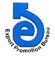 Export performance of Service Sector for the Month of July-September 2017-18                                                                                                                                                                                    (Value in  Mn. US$)  Export performance of Service Sector for the Month of September  2017Data Source: Bangladesh BankNational Export Performance of Goods for July- October 2017-18AndService Sector for July- September 2017-18            (Value in  Mn. US$) ProductsExport Performance forFY- 2016-17Export Target forFY 2017-18Strategic Target for July-Sept. 2017-18Export Performance forJuly- Sept.2017-18% Change of export PerformanceOver S. TargetExport Performance for July- Sept.2016-17% Change of export performance July- Sept.2017-18 Over July- Sept. 2016-1712345678Total (A+B+C)3419.813500.00875.00912.484.28782.1316.67A. Goods Procured in ports by carriers56.3255.0013.7515.6113.5313.1318.89B. Goods sold under merchanting5.796.001.502.2852.001.14100.00 C.  Services3357.703439859.75894.594.05767.8616.50Manufacturing Services on Physical inputs owned by1.26003.03000Maintenance and repair services4.314.701.181.4725.110.9948.48Transportation436.31436.00109.00128.5217.9199.4129.283.1 Sea Transport209.62215.4253.8664.8120.3446.0740.683.2 Air Transport220.81215.0053.7562.3215.9452.1119.593.3 Rail Transport0.010.050.010-100.00003.4 Road Transport1.380.530.130.86549.060.018500.00Others4.495.001.250.53-57.601.22-56.56Travel290.94296.5574.1478.766.2460.7829.584.1 Business0.983.250.810.19-76.620.22-13.644.2 Personal289.96293.3073.3378.577.1560.5629.74Construction Services135.62119.0429.7634.8817.2028.6821.62Insurance Services2.142.600.650.9952.310.39153.85Financial Services (other than insurance)88.4788.5222.1360.22172.1218.69222.20Charges for the use of intellectual Property4.105.501.380.01-99.270.09-88.89Telecommunication and Information Services376.50611.00152.75129.32-15.34138.93-6.929.1Telecommunication Services375.75380.2095.0586.92-8.5595.34-8.839.2. Computer Services 193.01230.0057.5040.53-29.5143.47-6.769.3 Information Services0.750.800.201.87835.000.131338.46Other Business Services502.84550.00137.50142.23.42116.2922.28Personal, Cultural and Recreational8.948.092.024.12103.711.06288.68Government goods and services1313.261317.00329.25311.06-5.52302.542.82S. Export Target forSeptember -2017Export performance forSeptember 2017% Change of export PerformanceOvers. Export TargetExport performance for September 2016% Change of export performance September 2017 Over September 2016291.67292.510.29280.814.17ProductsExport Performance forFY   2016-17Export Target forFY 2017-18Strategic Target for July- September 2017-18Export Performance 2017-18% Change of export PerformanceOver S. TargetExport Performance the Same Time of the Previous Year % Change of export Performance Over The Same Time of the Previous Year12345678Export Performance of Goods34655.9237500.0011592.00 (July-Oct.2017-18)11505.80(July-Oct.2017-18)-0.7410750.36(July-Oct.2016-17)7.03Export Performance of Service Sector, Merchanting & Goods Procured in ports 3419.813500.00875.00(July-Sept. 2017-18)912.48(July-Sept. 2017-18)4.28782.13(July-Sep.2016-17)16.67National Export Performance of Goods and Service Sector38075.7341000.0012467.0012418.28-0.3911532.497.68